						6.PŘÍRODOPIS 			20. – 24.4.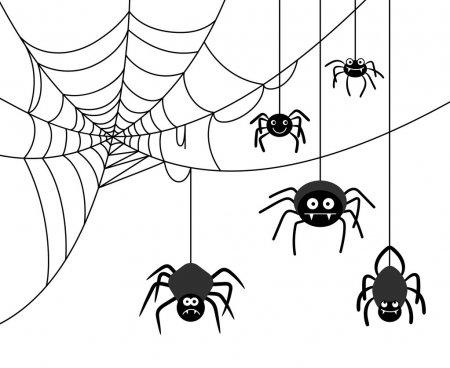 Přeju vám všem hezký den! Doufám, že i vám přišly některé informace o pavoucích zajímavé a trochu jste se pobavili.Při procházkách nebo na zahradě koukejte chvilku pod nohy nebo kolem sebe a určitě                                                                                nějakého pavoučka potkáte. Často běhají po suché trávě slíďáci a slídí po kořisti. Na vyhřáté zdi                                                               může sedět malinká pruhovaná skákavka. Zkus si najít její fotku na Googlu nebo si pusť na Youtube:https://www.youtube.com/watch?v=zVbeyQbRy1kNašla jsem legrační pohádku o skákavce, v nastavení (ozubené kolečko vpravo dole na liště) si přepni titulky – čeština: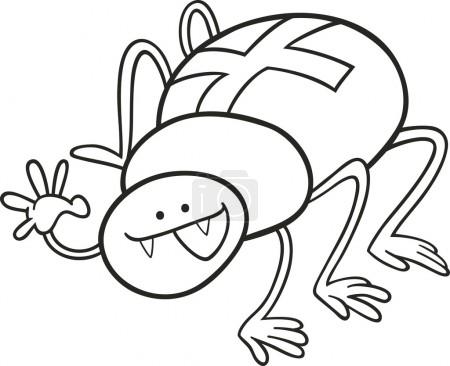 https://www.youtube.com/watch?v=88Ft83XvkSYzajímavý je vodouch - https://www.youtube.com/watch?v=1rlt9yAhqTwA ještě něco k námluvám: 	https://www.youtube.com/watch?v=FIgsLPJH8JIA pak že jsou pavouci hnusní! Nejdřív mám pro vás hádanku, jsem zvědavá, jak si s ní poradíte: Napište mi, jaké chyby kreslíř natropil v tomto obrázku pavouka.Mám pro vás POVINNÝ ÚKOL, řešení mi pošlete, prosím. Do odpovědi napište jen číslo a jméno pavouka. K charakteristikám pavouků doplň správný název (dole máš možnost výběru):Velký chlupatý pavouk, v tropických lesích si dělá doupě pod zemí a dokáže ulovit i drobné obratlovce – ještěrky, hlodavce, ptáka: ……………………………………………………………………………………Pavouk, který si staví své sítě pod vodou, naplní je vzduchem a tam číhá na kořist: …………………………………………………..Jedovatý pavouk (výjimečně i smrtelně), samička má na spodu zadečku červenou skvrnu ve tvaru přesýpacích hodin:          ………………………………………………………………………………………………….Pavouk, který má na zadečku skvrny ve tvaru kříže: …………………………………………………………………………………………..Pavouk, který je celkem veliký, chlupatý a staví si sítě v rozích místností nebo vás může překvapit, jak sedí ve vaně:              ……………………………………………………………………………………………………………..Pavouk, který má široké rozpětí nohou, na kořist číhá v květech a přepadá ji ze zálohy, nestaví si sítě a jeho zbarvení odpovídá barvě květu, ve kterém loví: ……………………………………………………………………………………NÁPOVĚDA: křižák obecný, vodouch stříbřitý, běžník kopretinový, sklípkan, pokoutník domácí, snovačka jedovatá (černá vdova)Tak jsme si pěkně zopakovali pavoučky a dnes mám pro vás další video, kde najdete všechny potřebné informace. Samozřejmě pracuj i s pomocí učebnice na str.68/69. Dnes nebudete mít dlouhé psaní! Otevři si tedy i sešit a koukni se na Youtube:	https://www.youtube.com/watch?v=JLECOsVQb2k&t=44sZapište nadpis:	SEKÁČI 	a stručně si napiš, čím se liší od pavoukůROZTOČI zase STRUČNĚ najdi informace i zákožce svrabové (jak se živí, co je svrab) a ke klíštěti napište, jaké nemoci přenáší a jak se můžeš bránitŠTÍŘI  stačí napsat 1 zástupce, a čím se živíPusť si video a koukni se, co se stane, když ve tmě posvítí člověk na štíra lampou s UV (ultrafialovým) světlemhttps://www.youtube.com/watch?v=x5dbnc57ieU			Mějte se fanfárově! 	 MU					